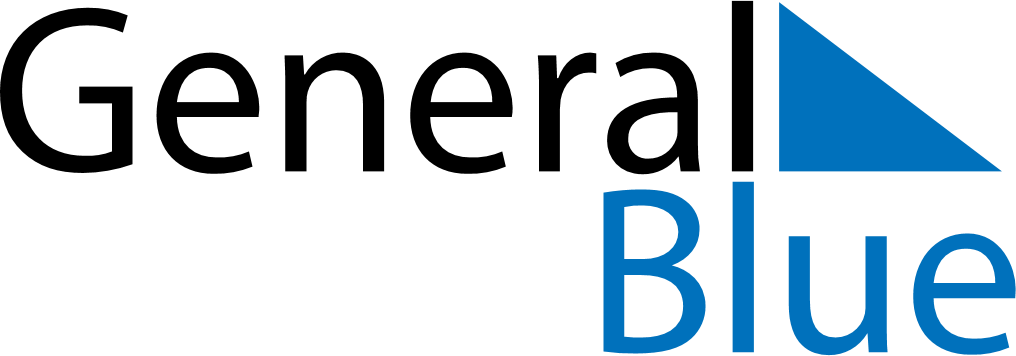 Weekly CalendarFebruary 10, 2020 - February 16, 2020Weekly CalendarFebruary 10, 2020 - February 16, 2020Weekly CalendarFebruary 10, 2020 - February 16, 2020Weekly CalendarFebruary 10, 2020 - February 16, 2020Weekly CalendarFebruary 10, 2020 - February 16, 2020Weekly CalendarFebruary 10, 2020 - February 16, 2020Weekly CalendarFebruary 10, 2020 - February 16, 2020MondayFeb 10MondayFeb 10TuesdayFeb 11WednesdayFeb 12ThursdayFeb 13FridayFeb 14SaturdayFeb 15SundayFeb 16AMPM